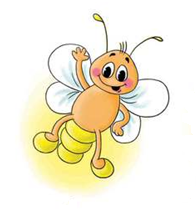 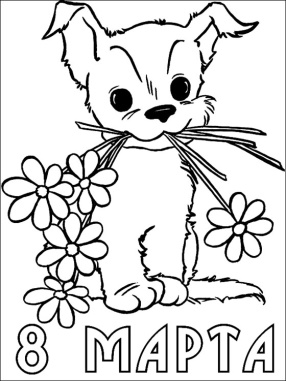 Фамилия, имя участника____________________________________________________________________________Задание № 1. Раскрась картинку. 1-коричневый, 2-красный, 3-фиолетовый, 4-зеленый, 5- желтый, 6-синий.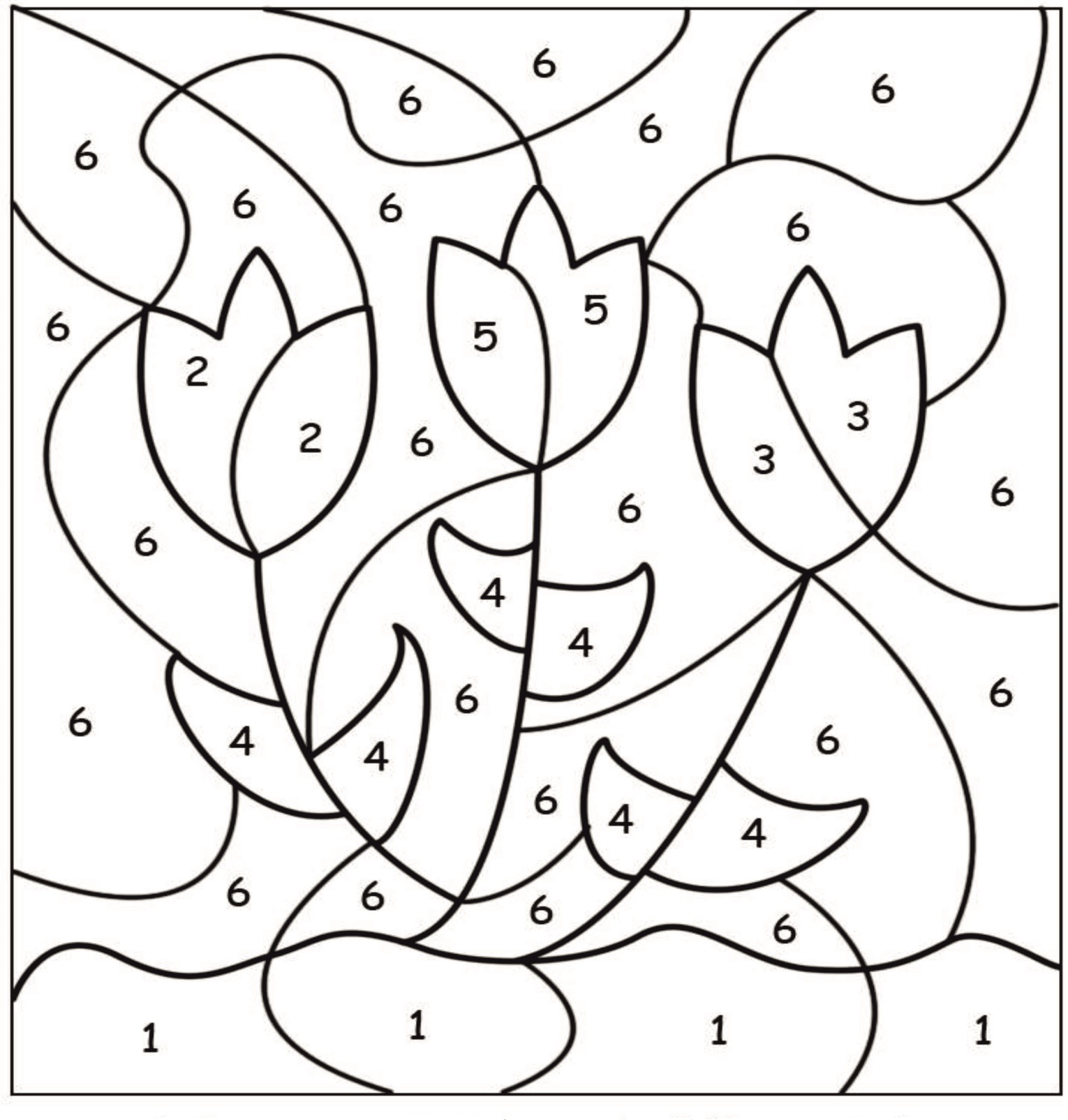 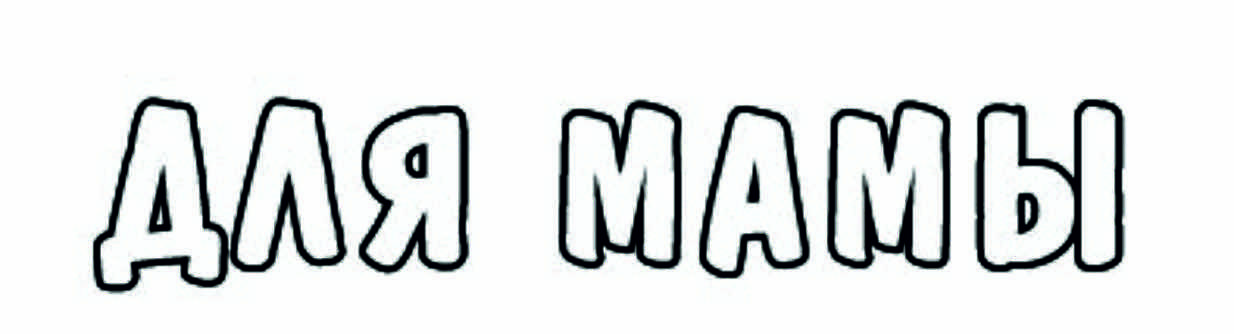 Задание № 2. Тарелка разбилась на мелкие кусочки. Найди части от этой тарелки в нижнем ряду. Раскрась тарелку и её кусочки одинаково. 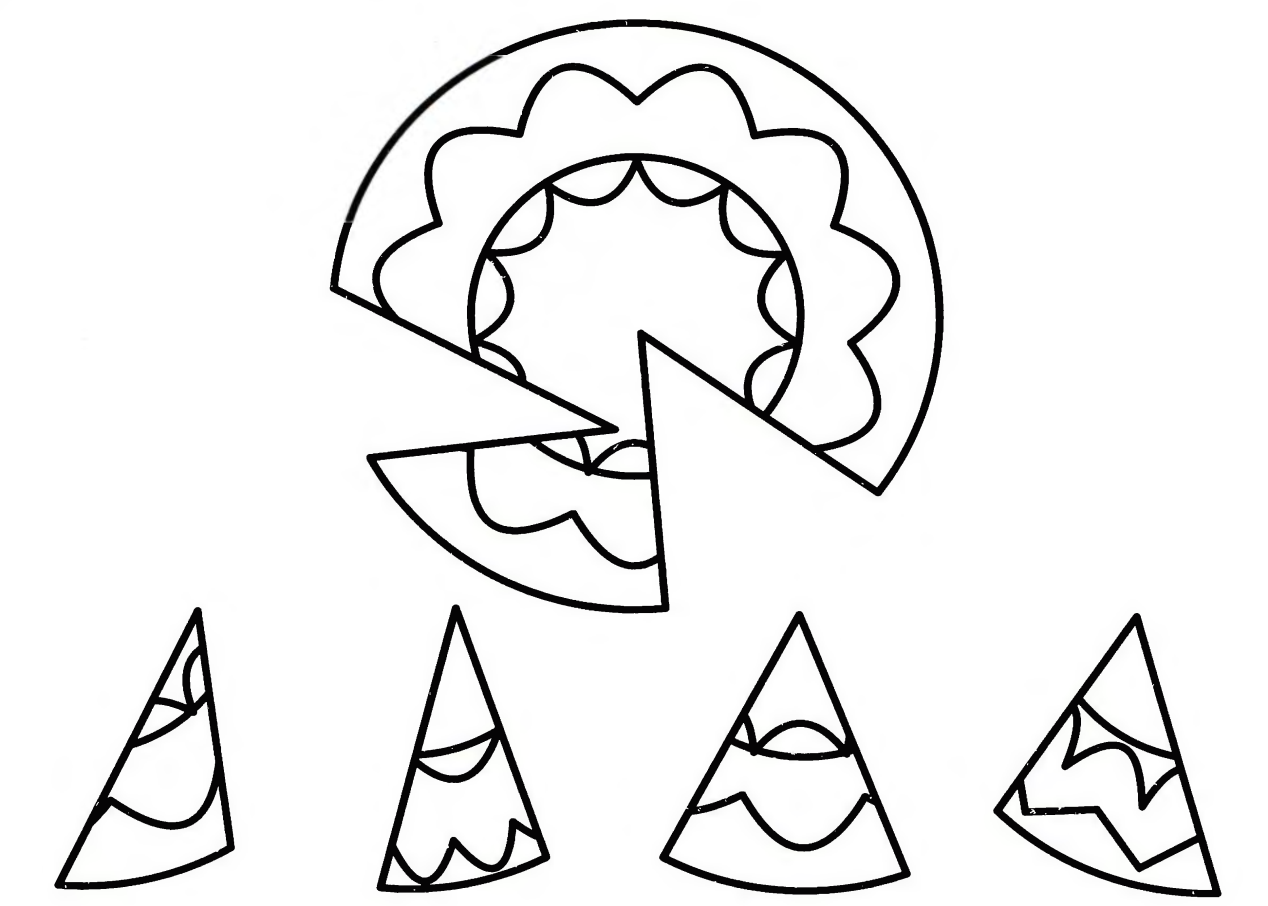 Задание № 3. Дорисуй нижнюю картинку так, чтобы она стала такой же, как верхняя.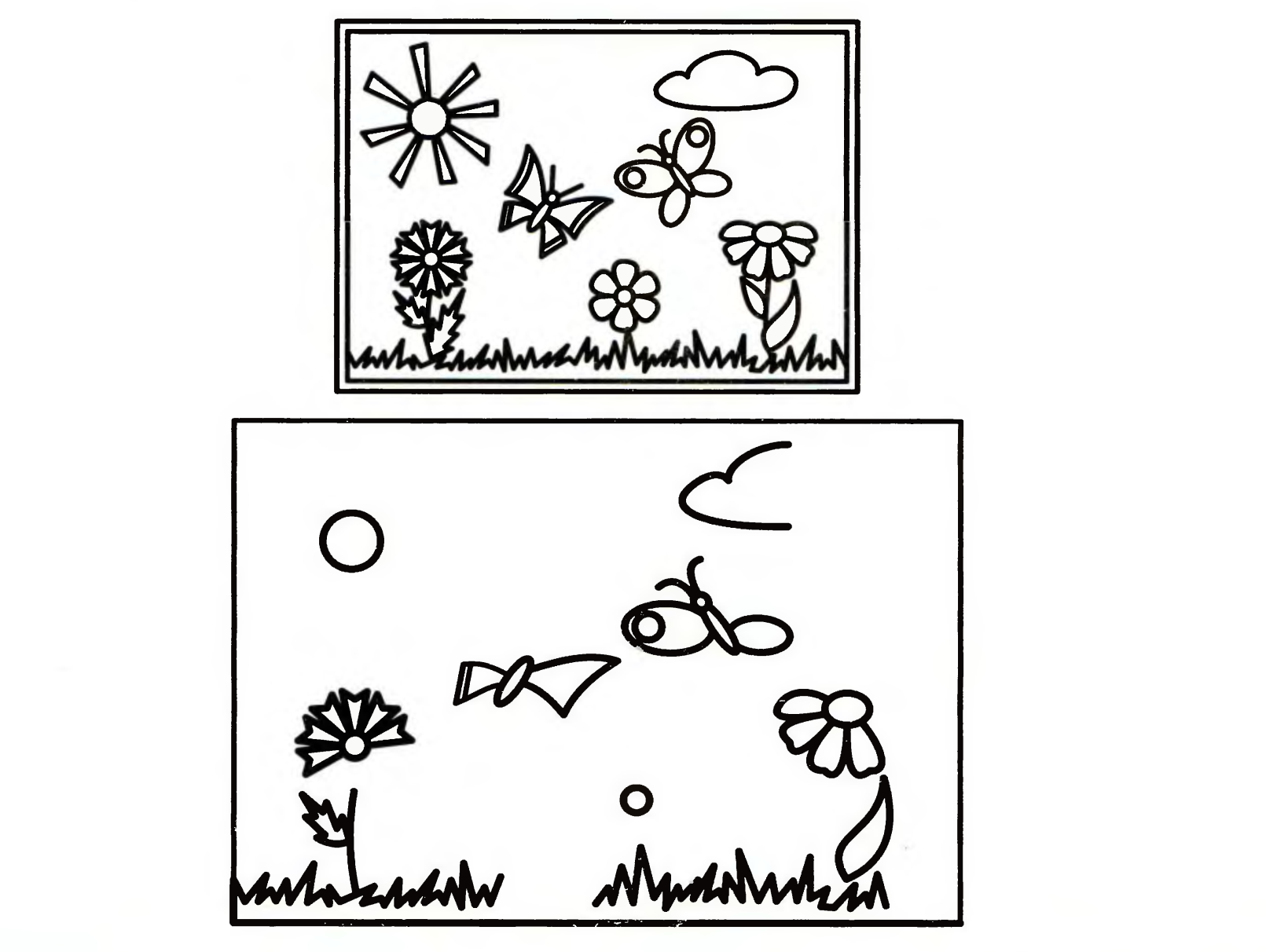 Задание № 4. Соедини рисунки линией так, чтобы число карандашей слева соответствовало числу точек справа.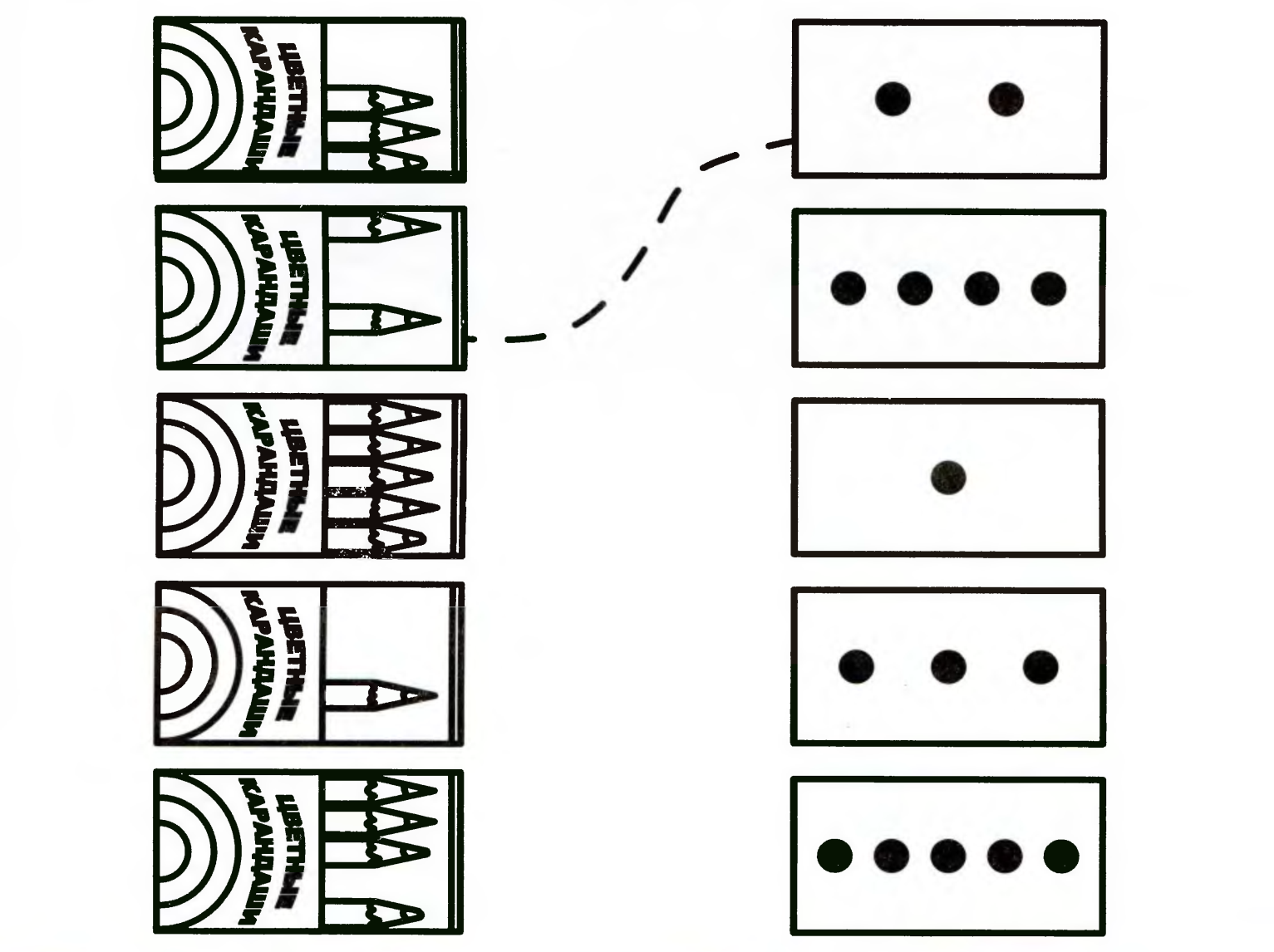  Задание № 5. В каждом овале раскрась два предмета в свой любимый цвет.                     Соедини цифру «2» с той группой, где только два предмета.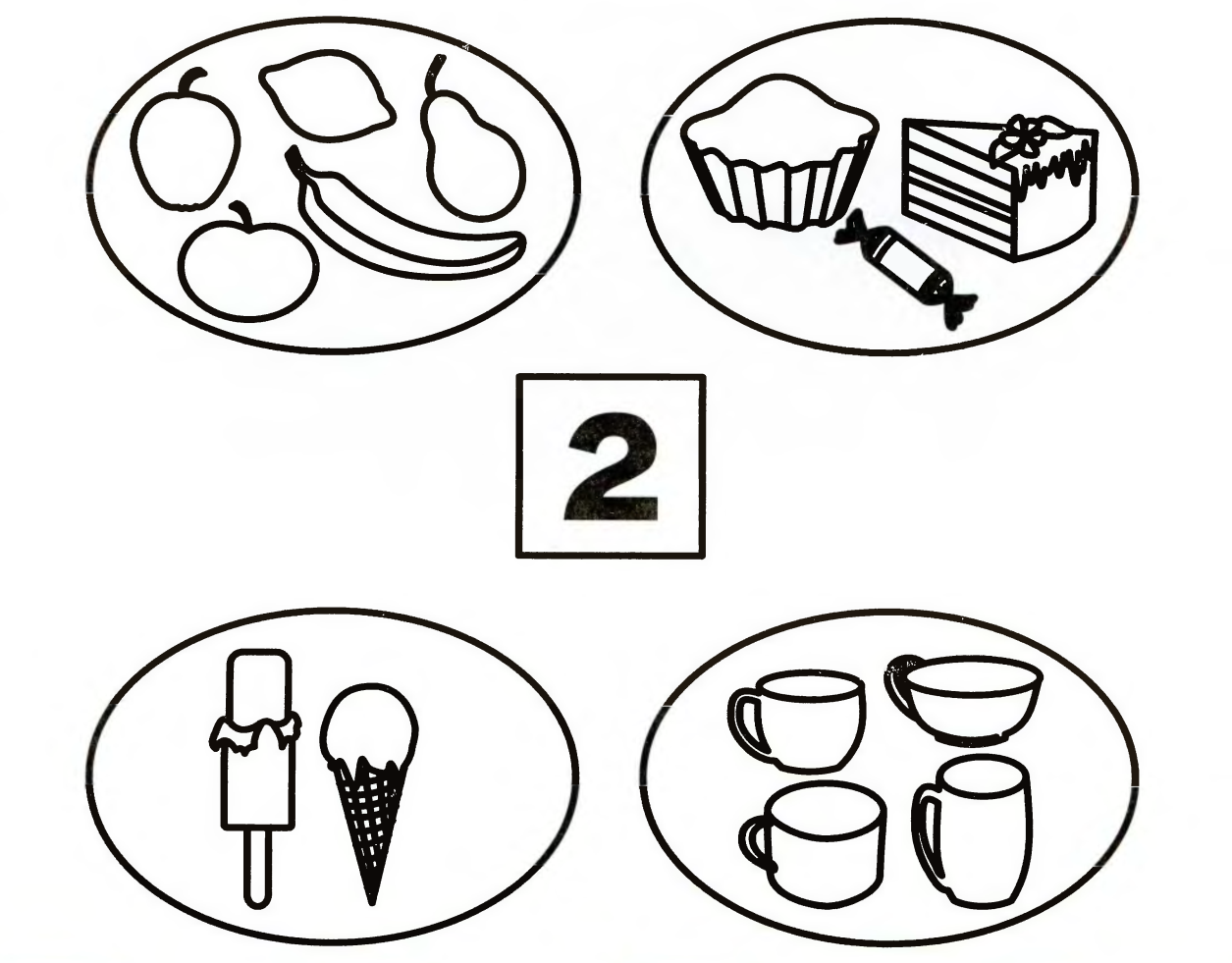 Задание № 4.  Раскрась все фигуры  с четырьмя углами в красный цвет. Сколько их? ______________________________________________________________________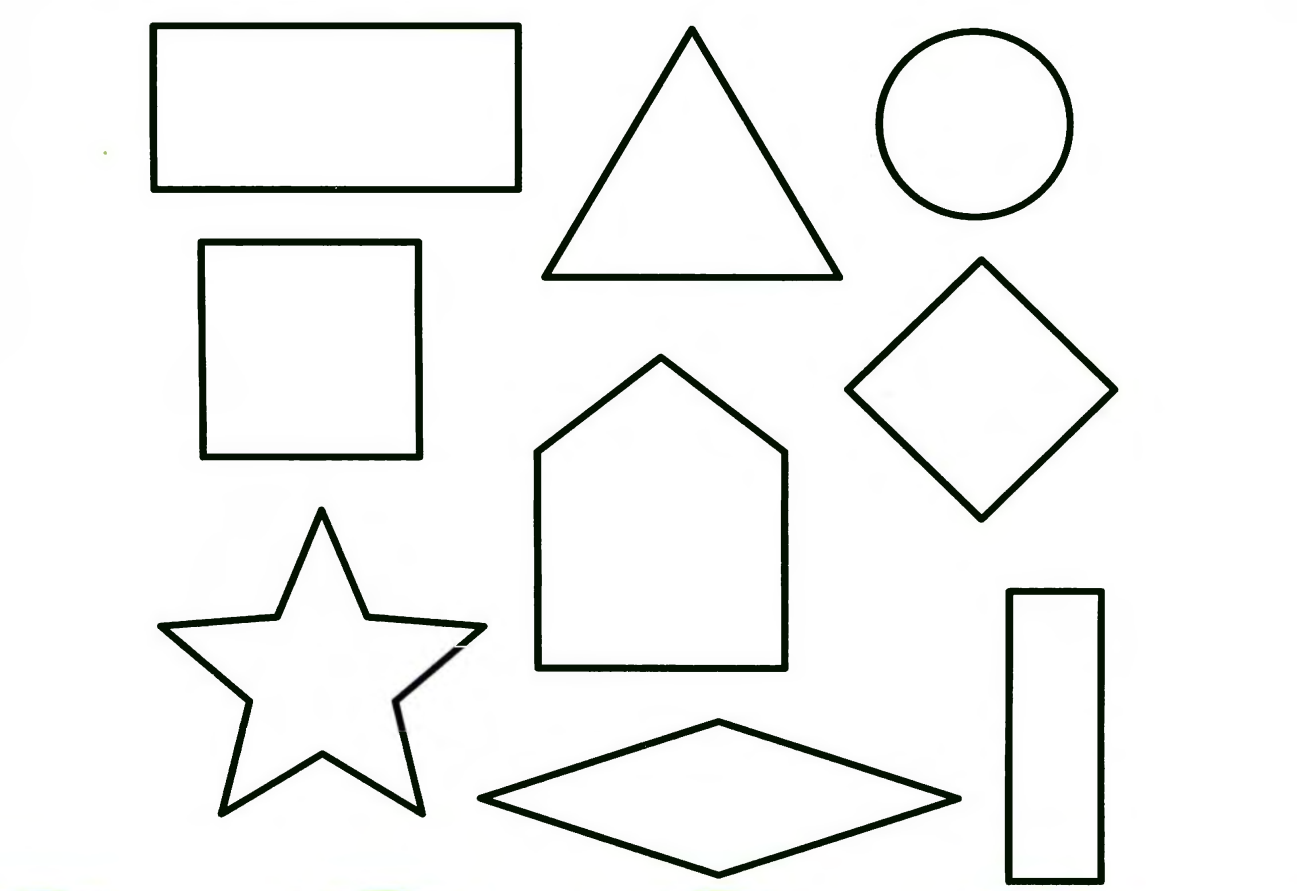 Задание № 5.  Всех ёжиков, идущих направо, раскрась коричневым. Всех рыбок, плывущих налево, раскрась синим.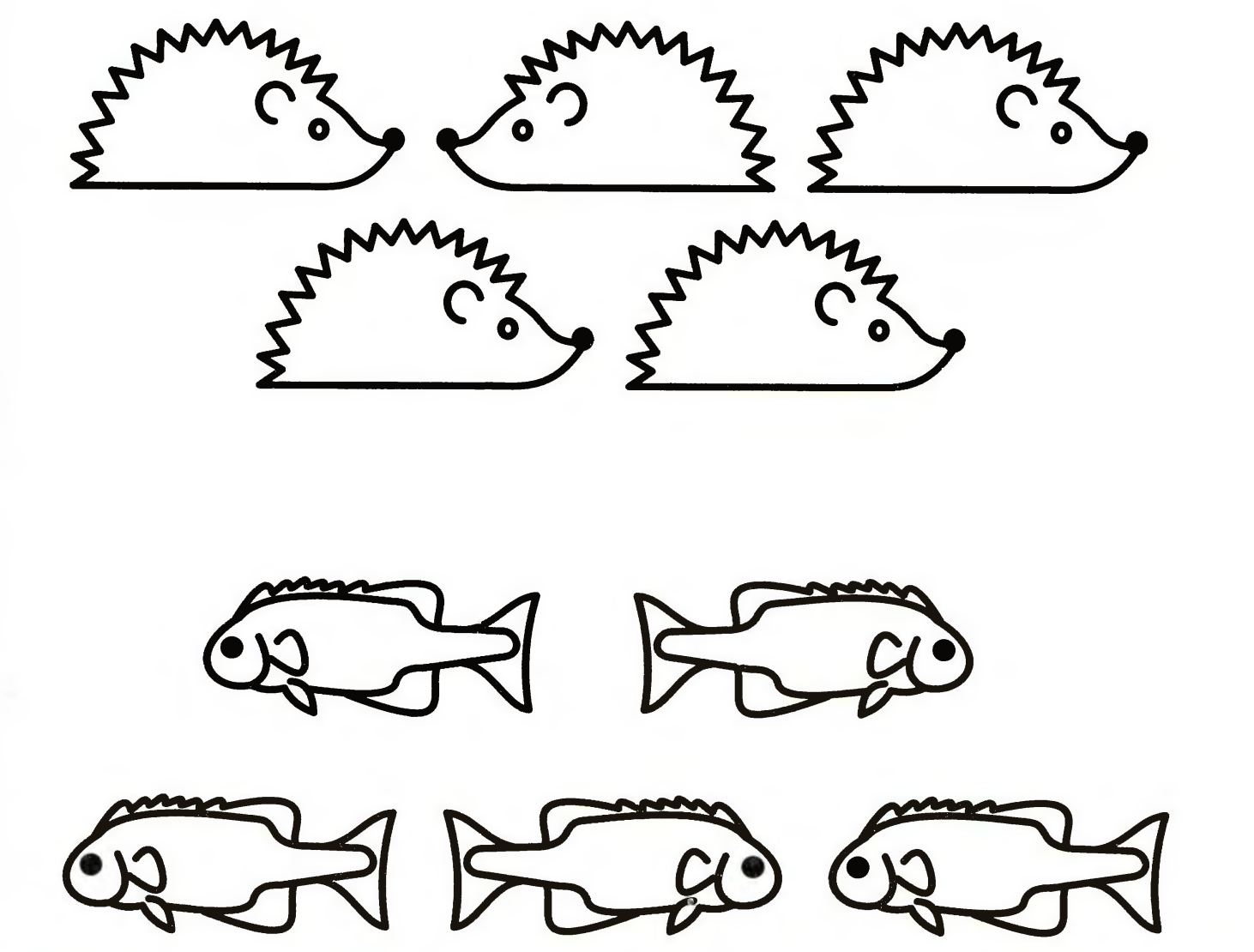 Задание № 6.  Раскрась зелёным цветом столько кружков, сколько воробьёв на рисунке.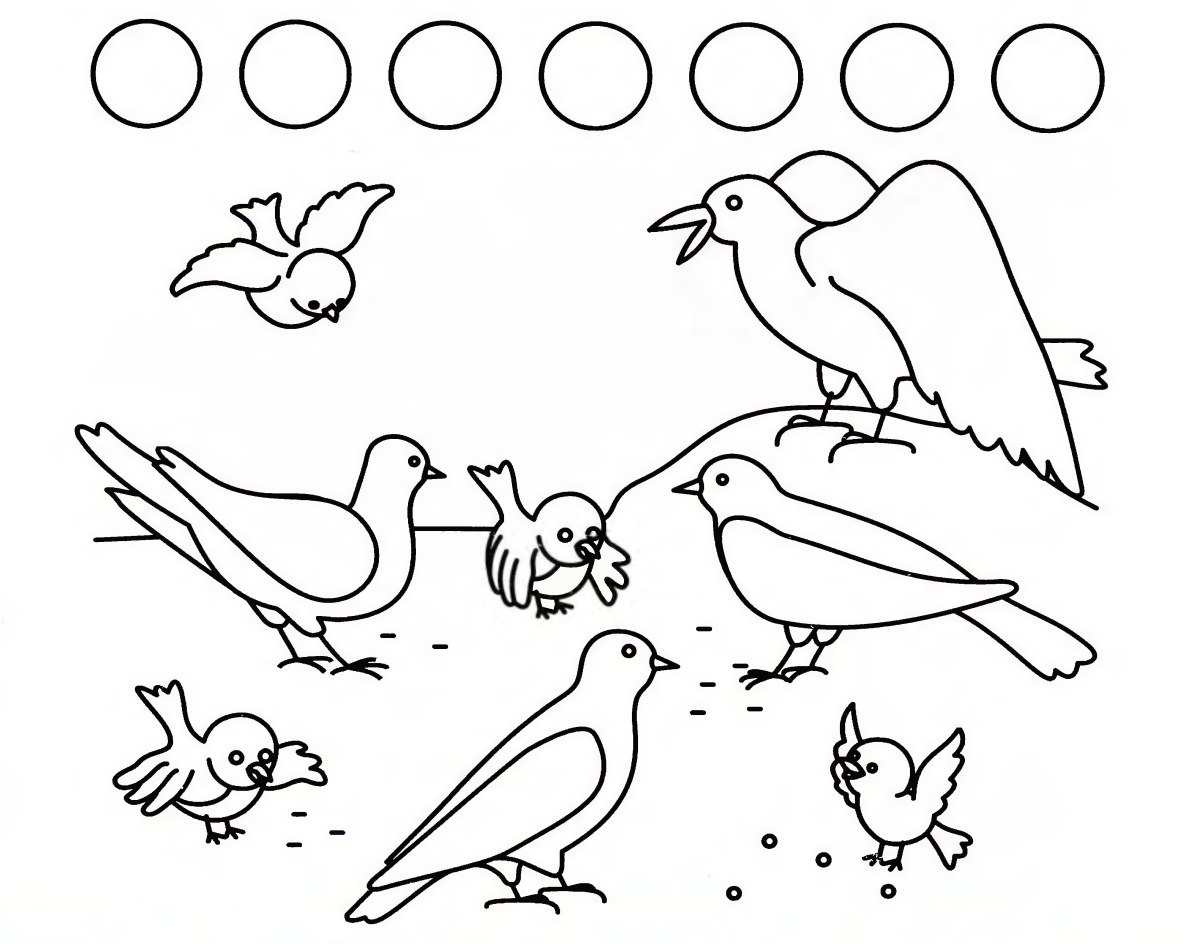 		Задание № 7.  Скопируй рисунки по точкам.    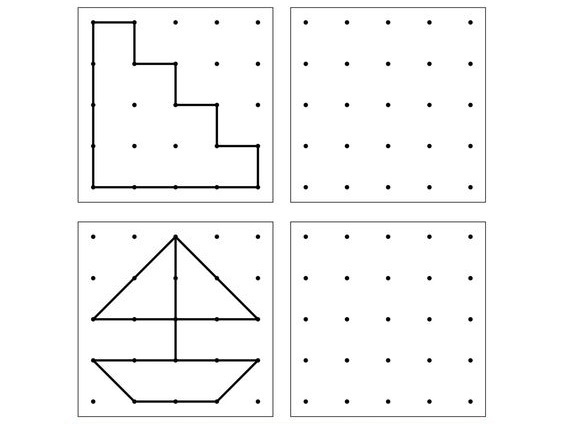 ТЫ  -   УМНИЧКА !!!                                                           